Карточка 1 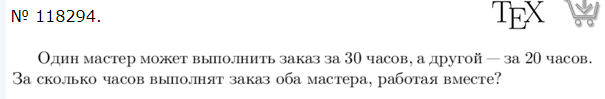 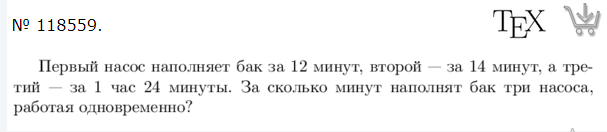 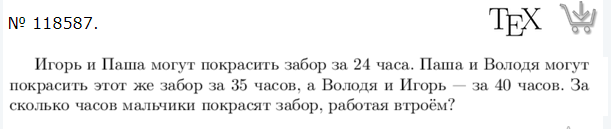 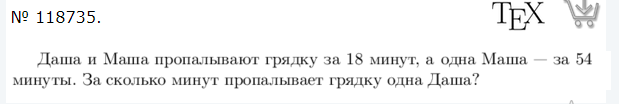 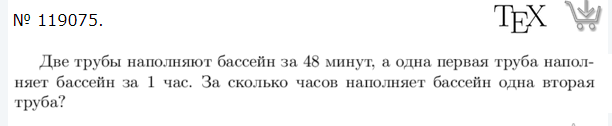 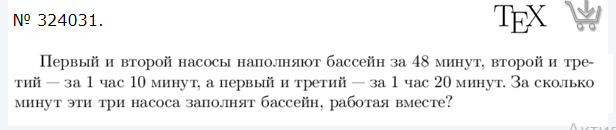 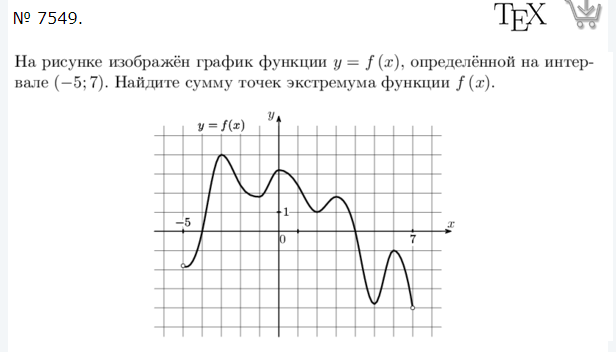 Карточка 2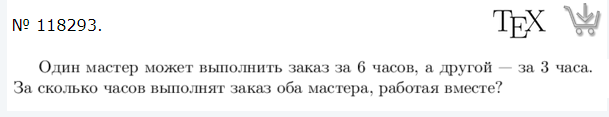 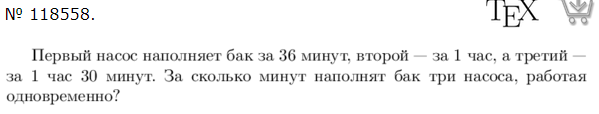 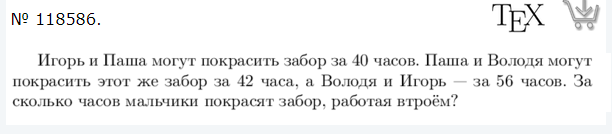 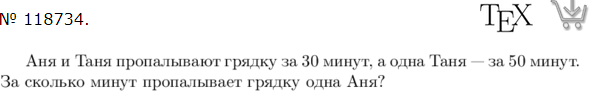 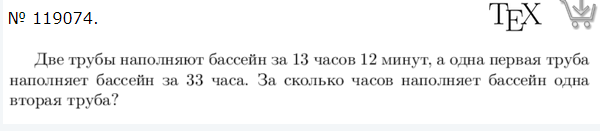 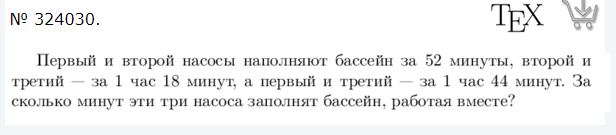 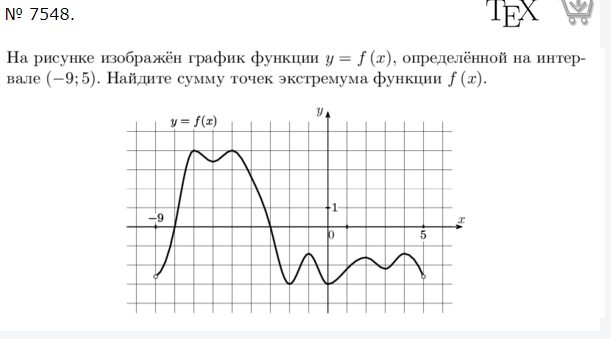 Карточка 3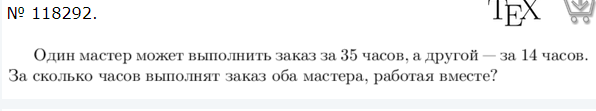 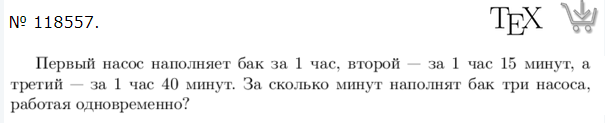 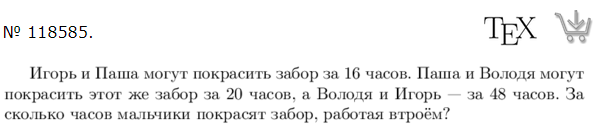 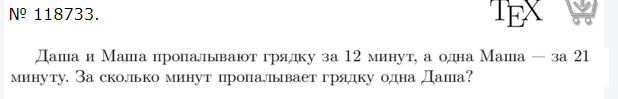 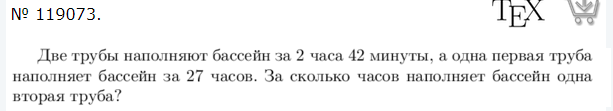 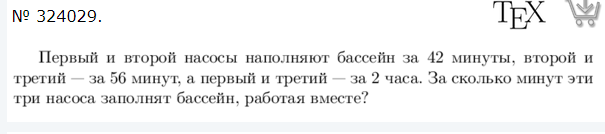 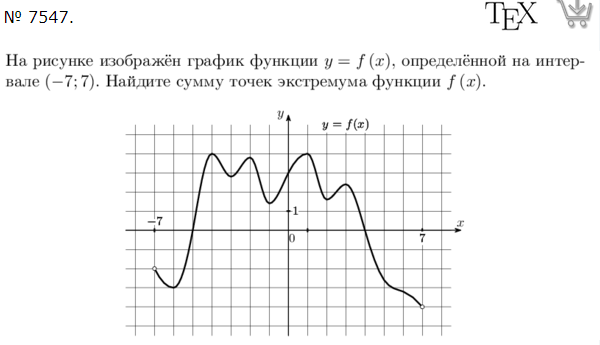 Карточка 4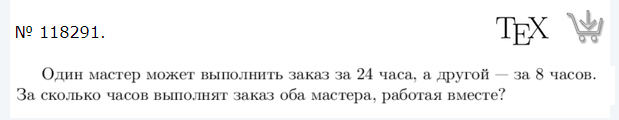 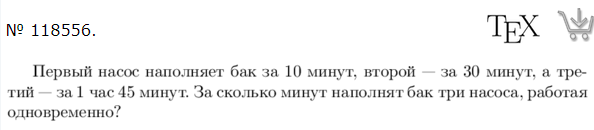 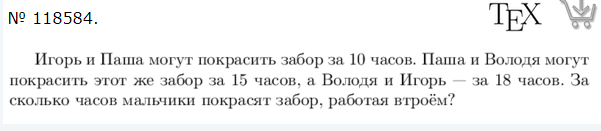 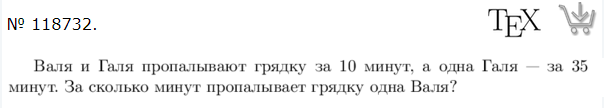 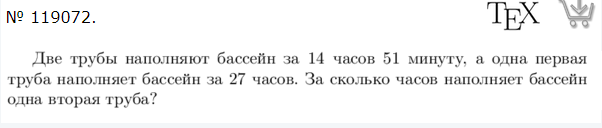 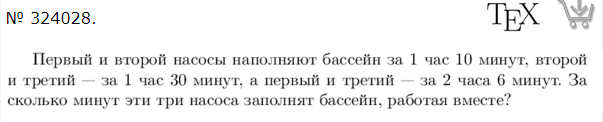 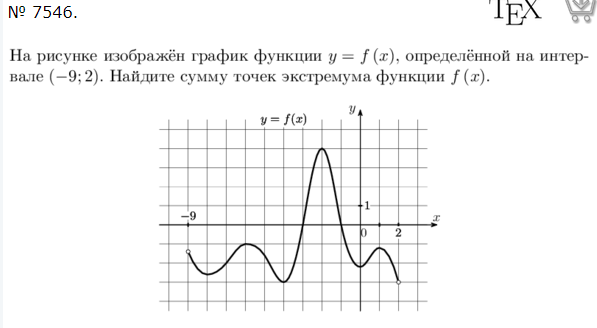 Карточка 5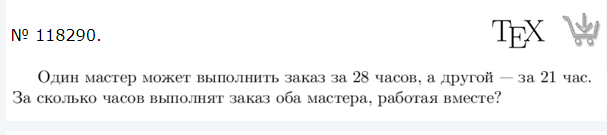 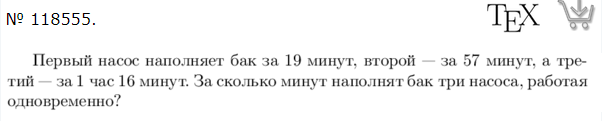 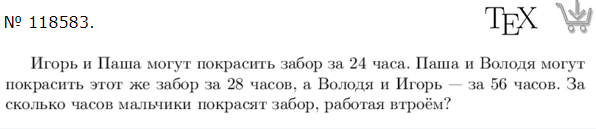 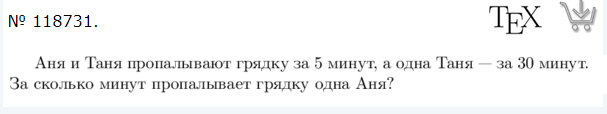 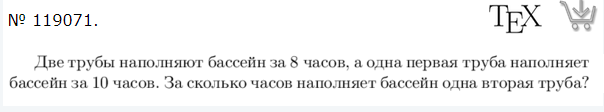 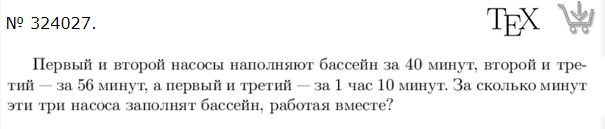 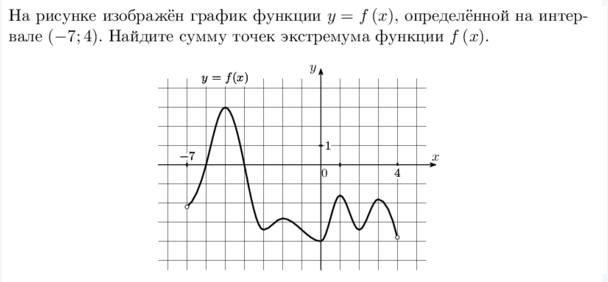 Карточка 6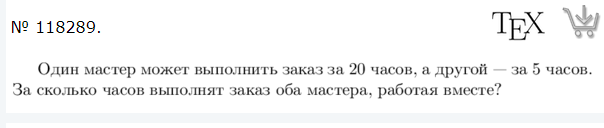 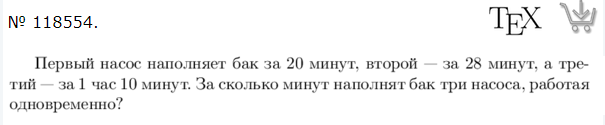 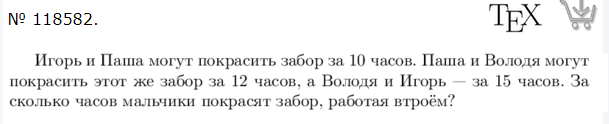 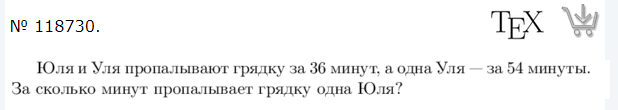 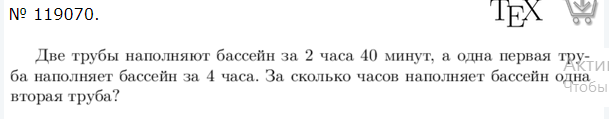 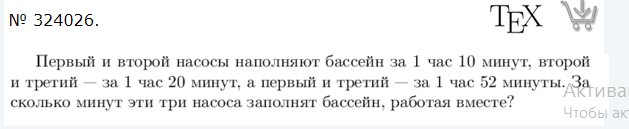 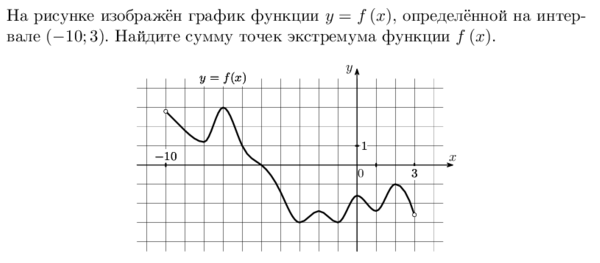 Карточка 7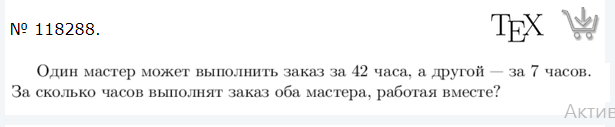 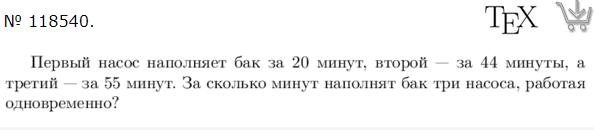 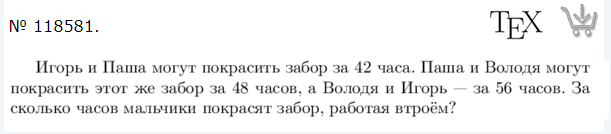 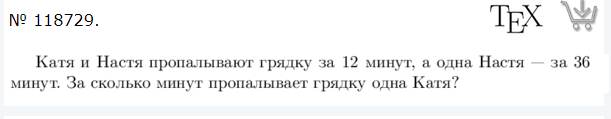 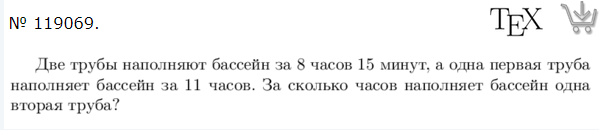 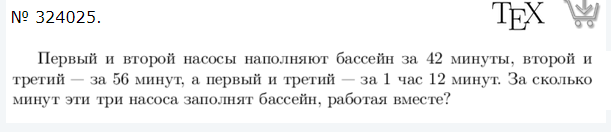 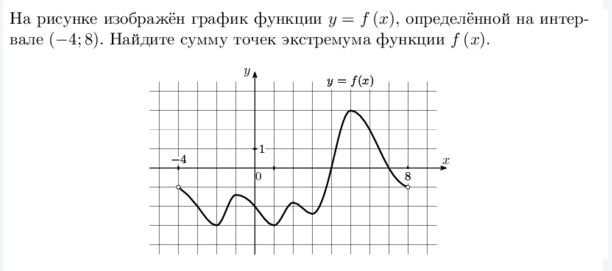 Карточка 8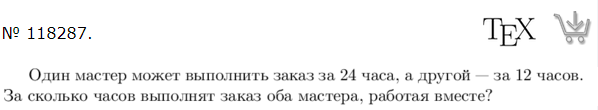 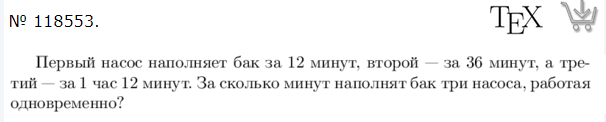 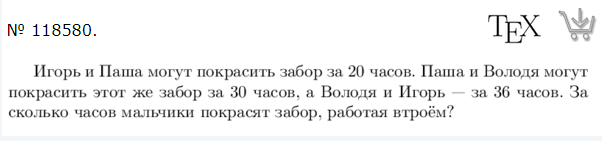 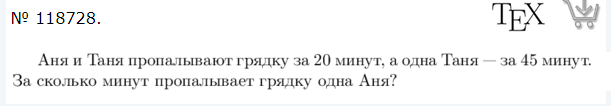 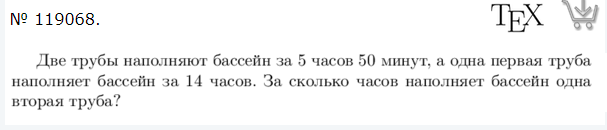 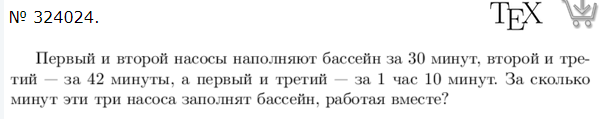 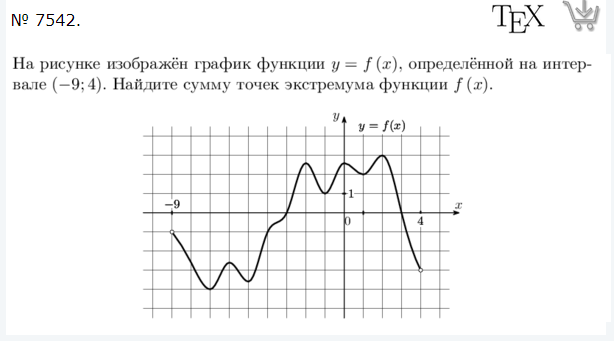 Карточка 9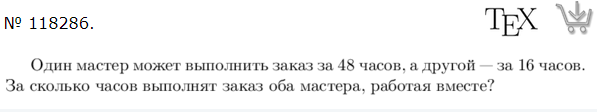 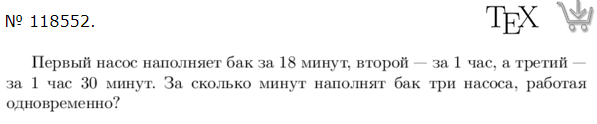 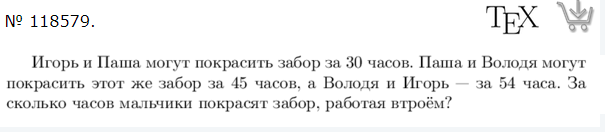 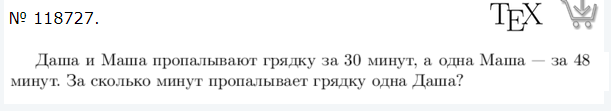 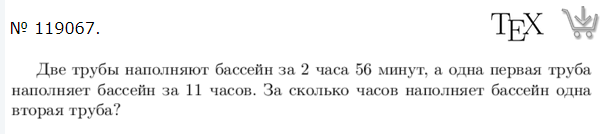 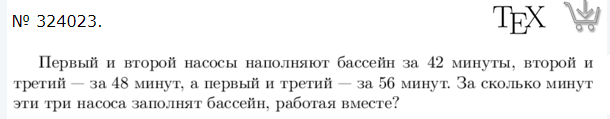 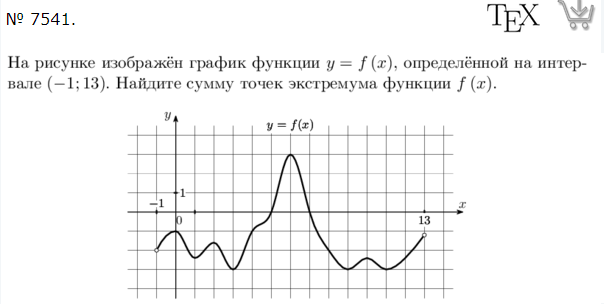 Карточка 10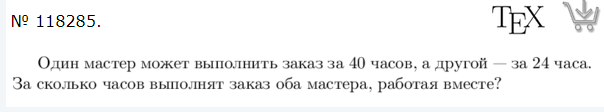 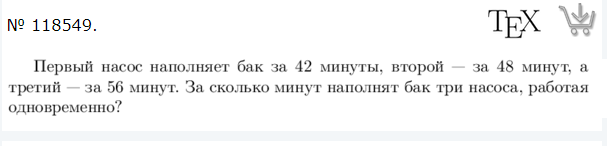 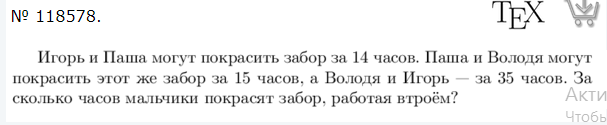 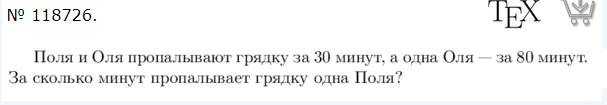 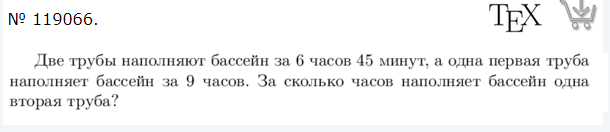 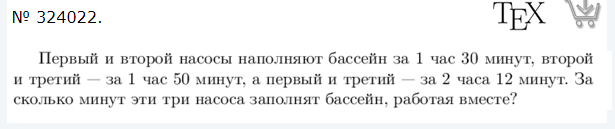 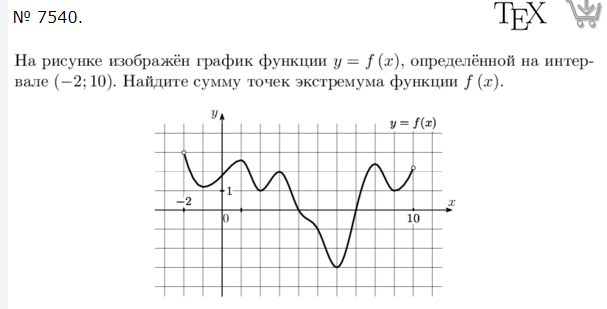 Карточка 11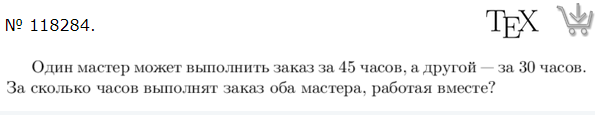 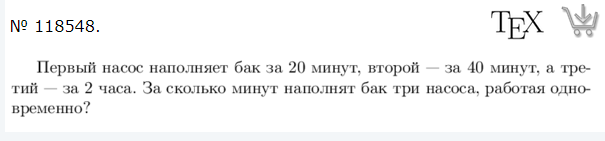 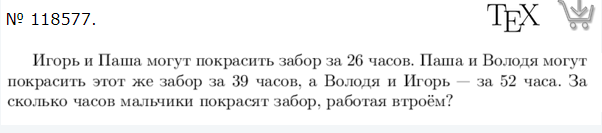 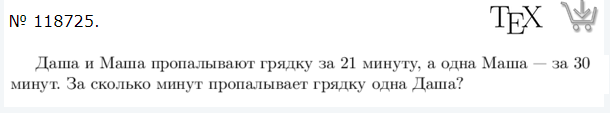 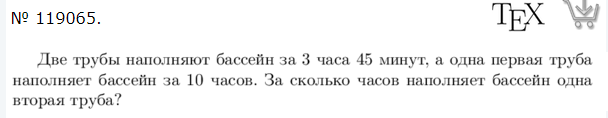 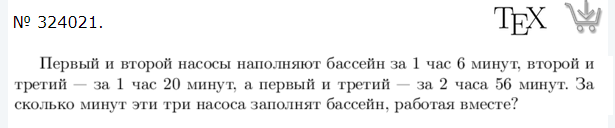 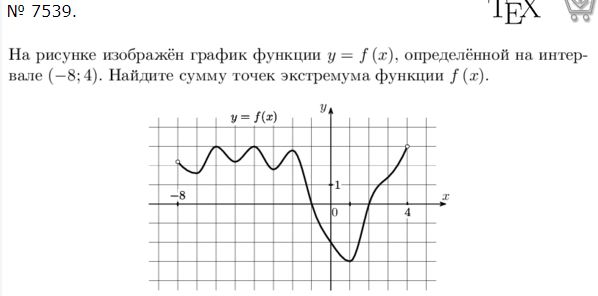 Карточка 12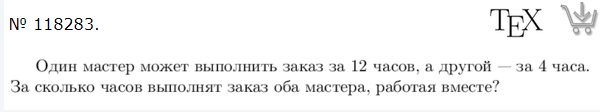 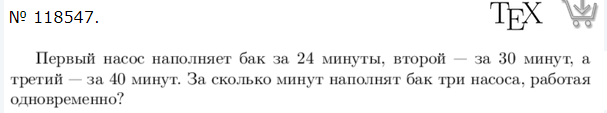 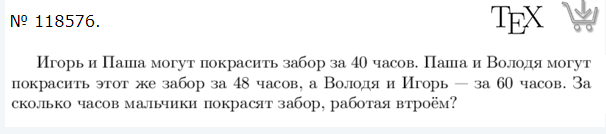 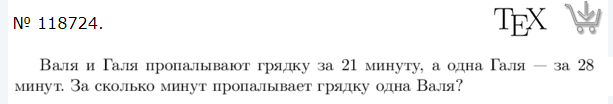 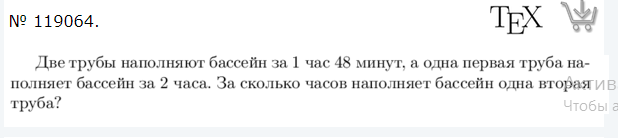 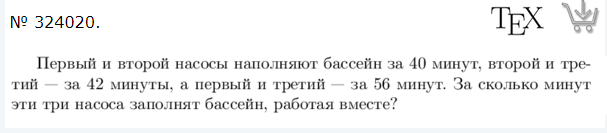 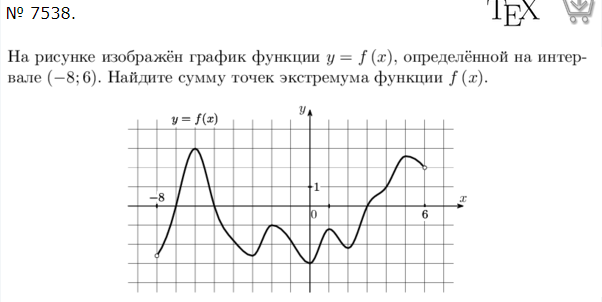 Карточка 13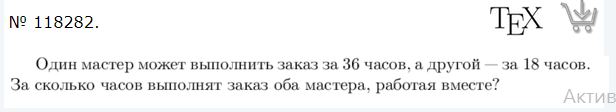 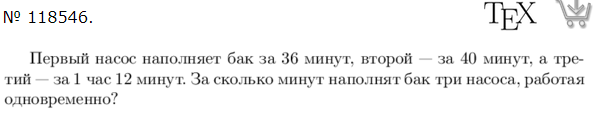 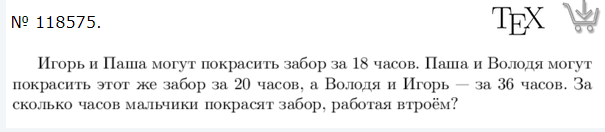 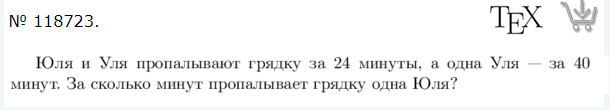 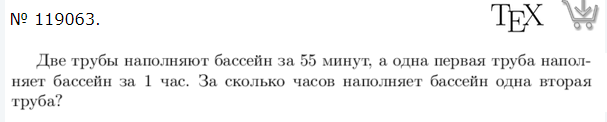 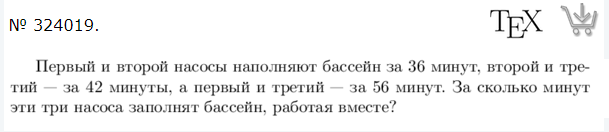 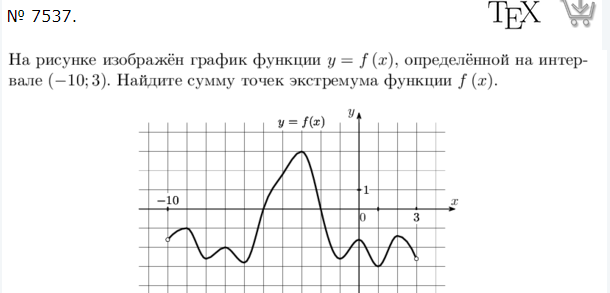 Карточка 14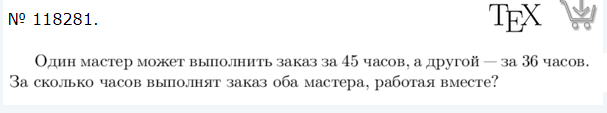 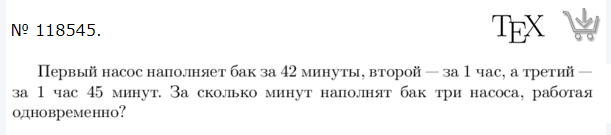 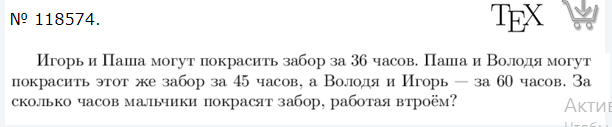 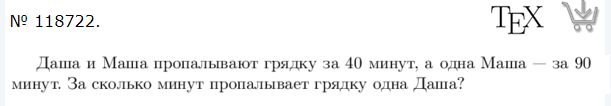 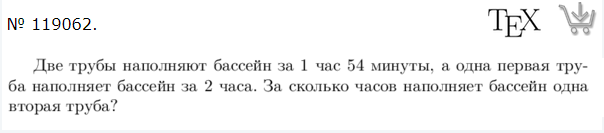 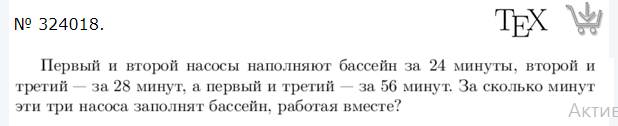 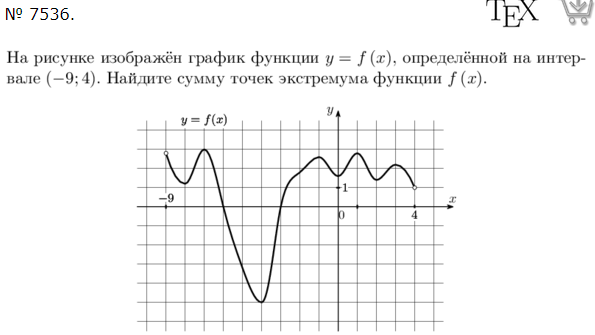 Карточка 15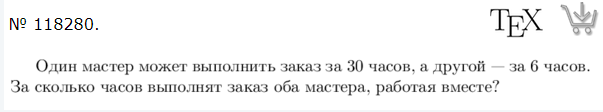 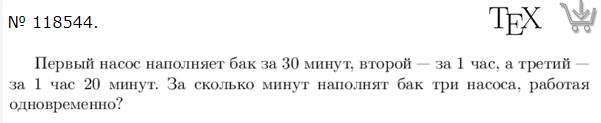 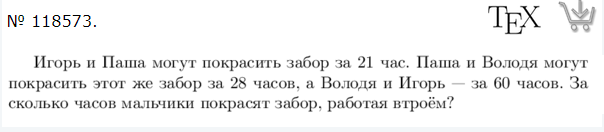 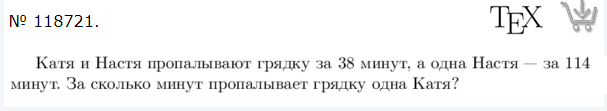 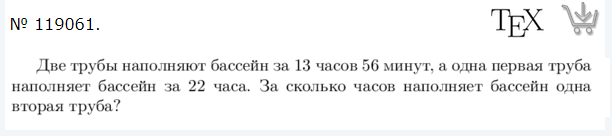 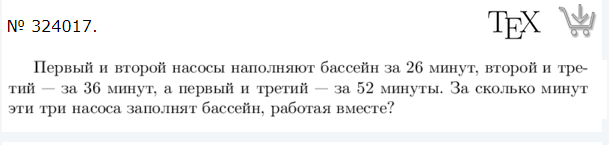 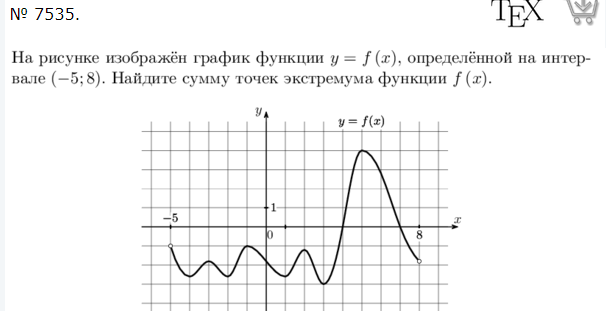 Карточка 16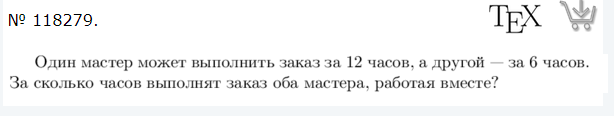 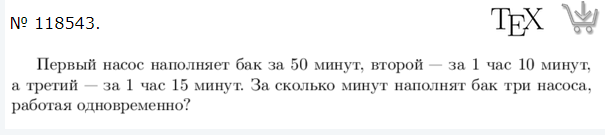 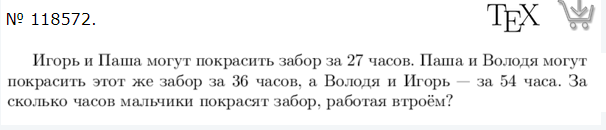 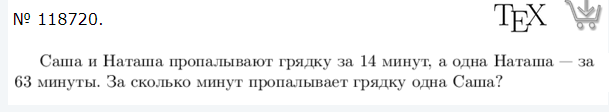 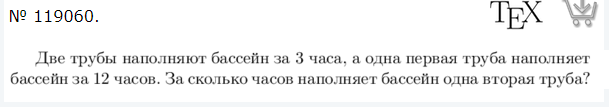 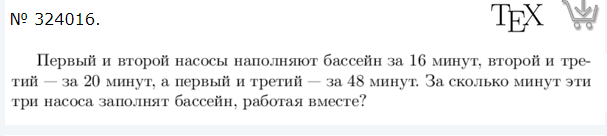 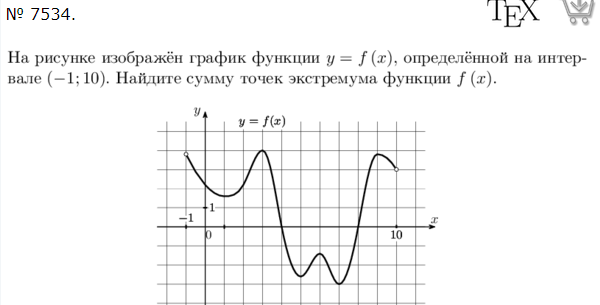 Карточка 17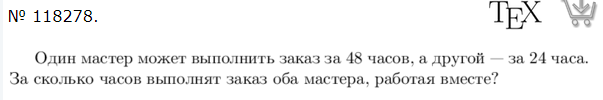 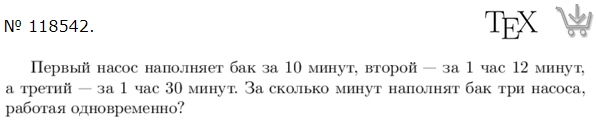 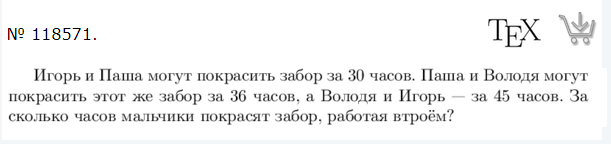 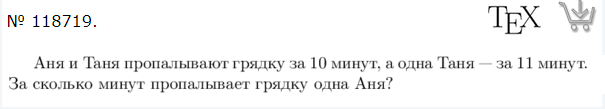 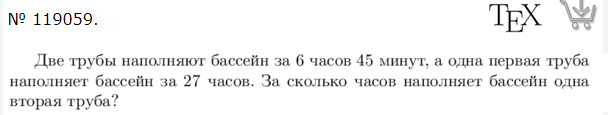 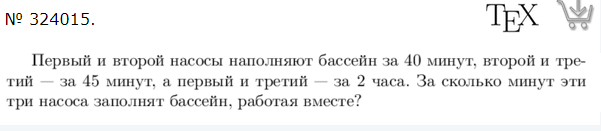 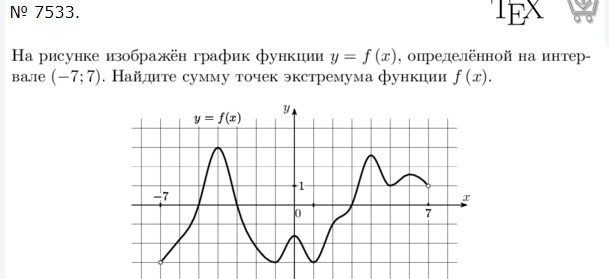 Карточка 18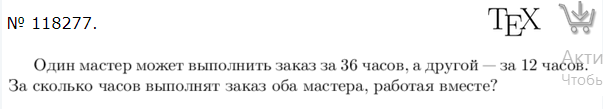 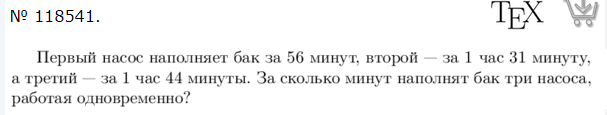 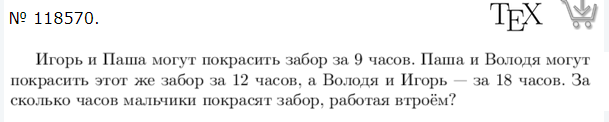 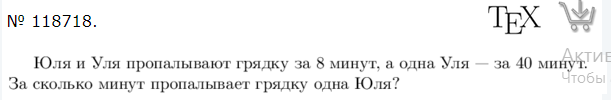 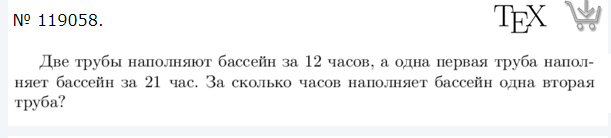 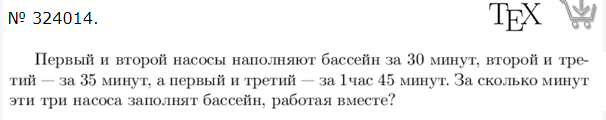 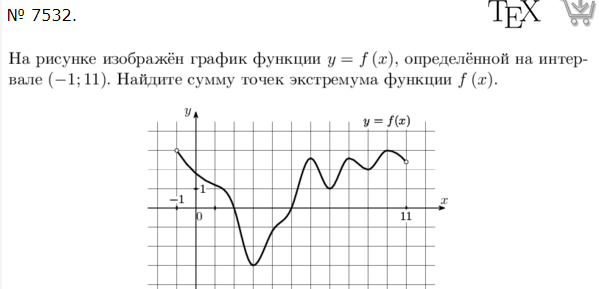 Карточка 19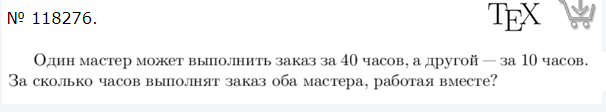 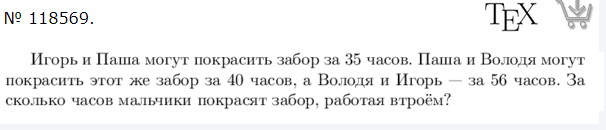 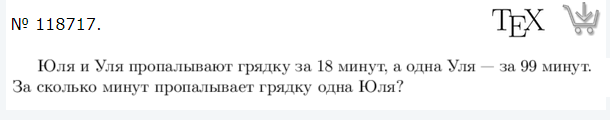 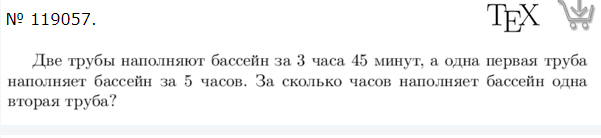 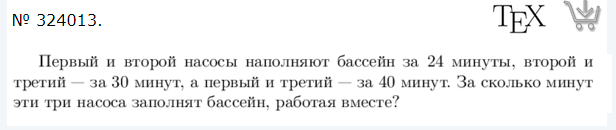 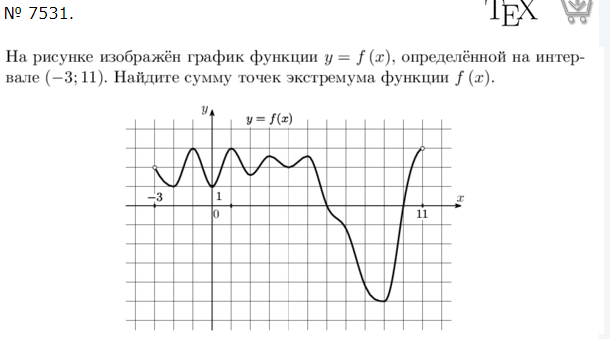 Карточка 20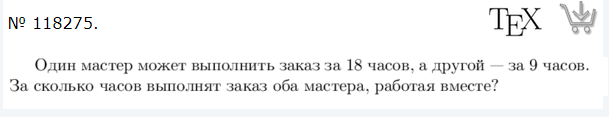 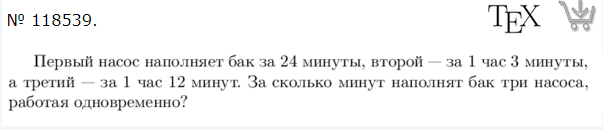 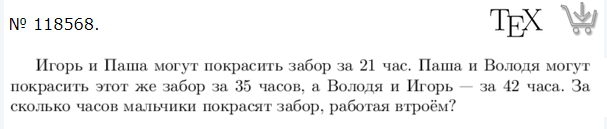 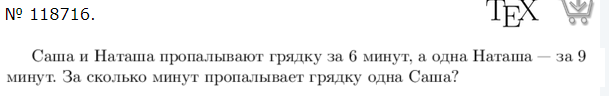 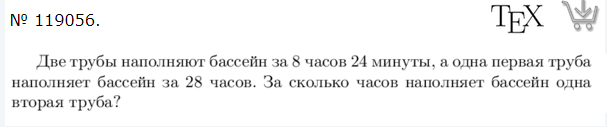 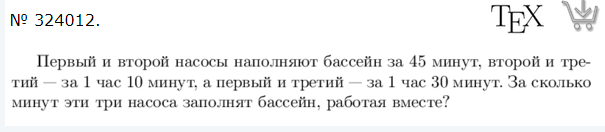 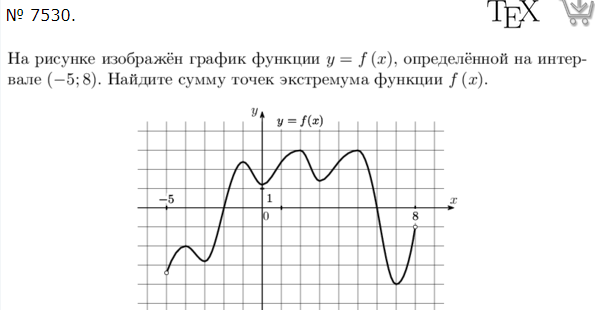 Карточка 21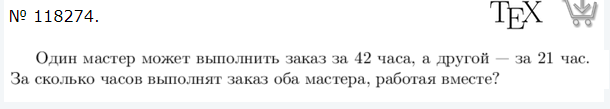 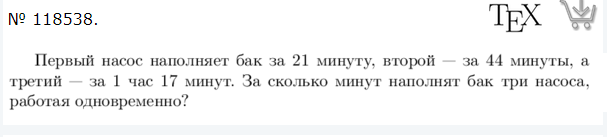 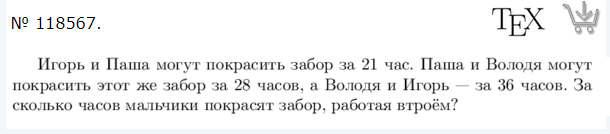 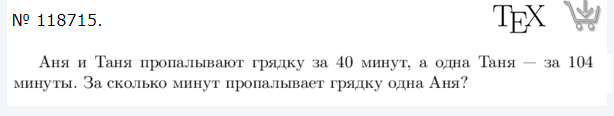 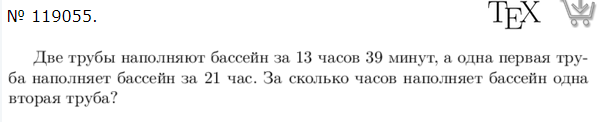 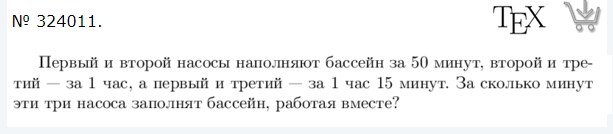 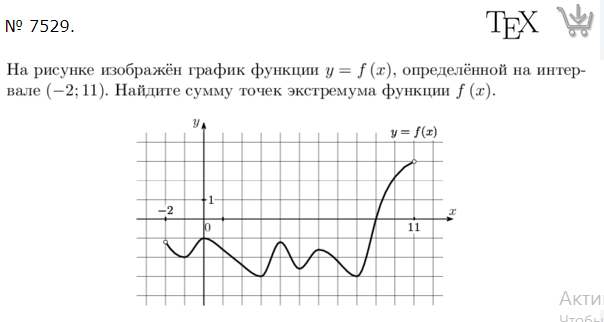 Карточка 22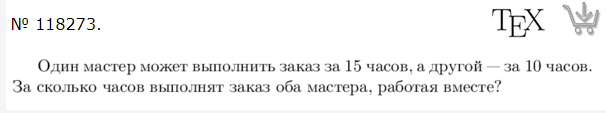 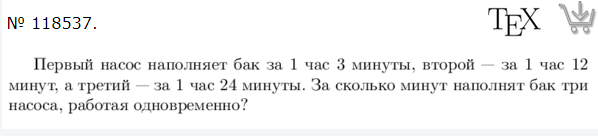 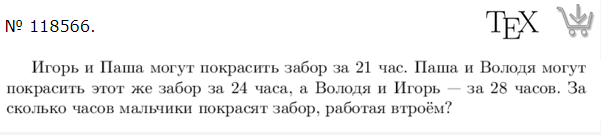 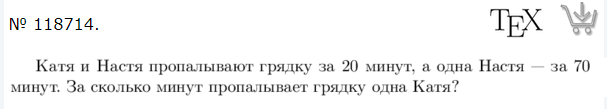 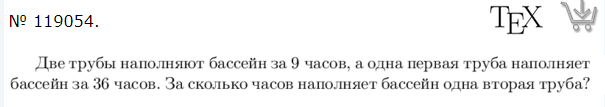 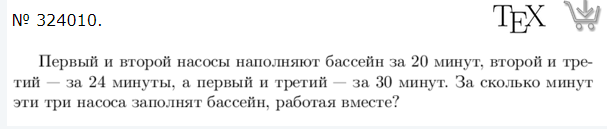 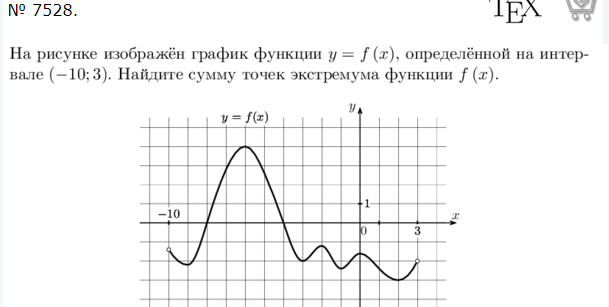 Карточка 23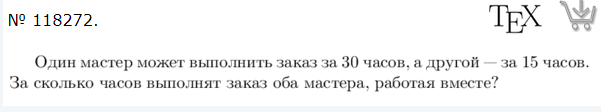 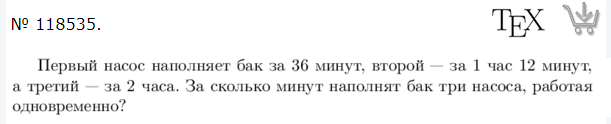 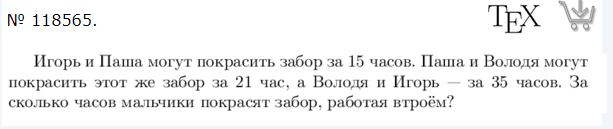 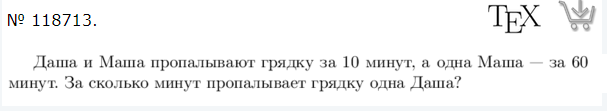 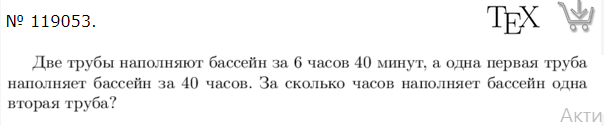 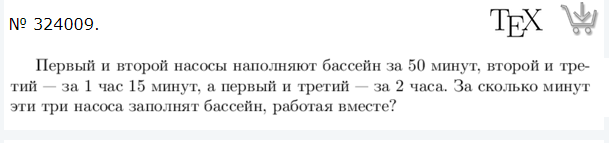 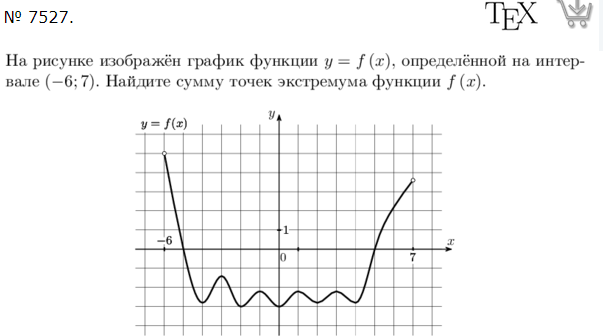 Карточка 24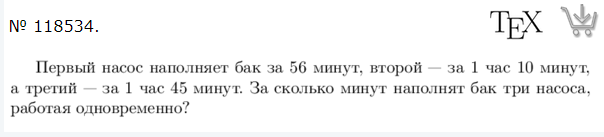 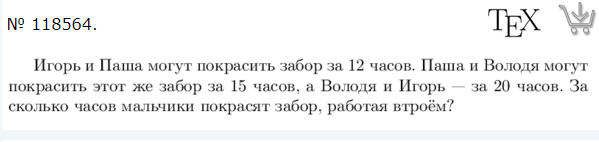 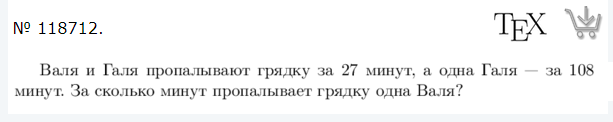 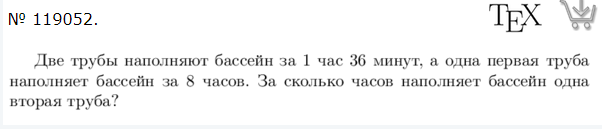 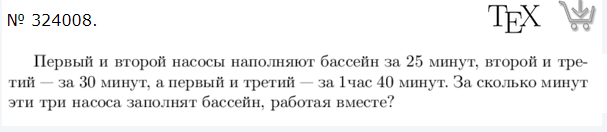 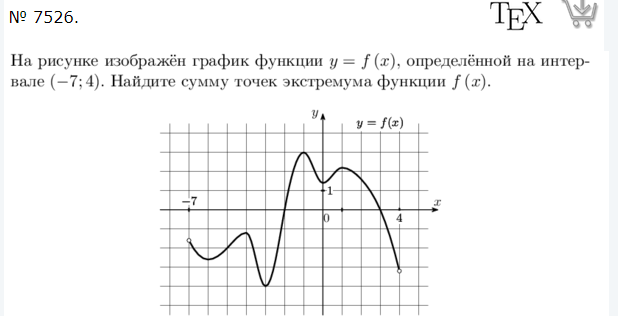 Карточка 25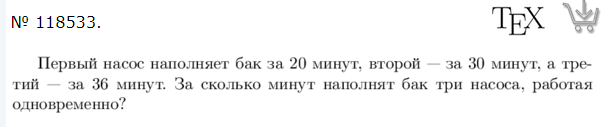 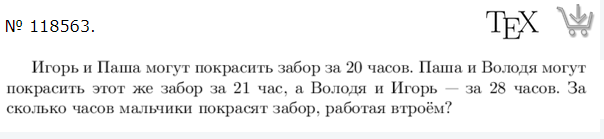 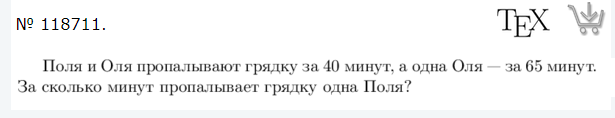 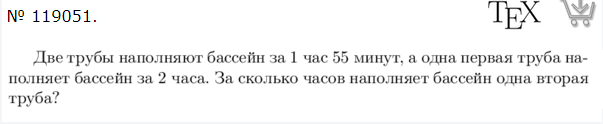 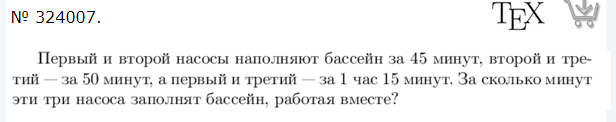 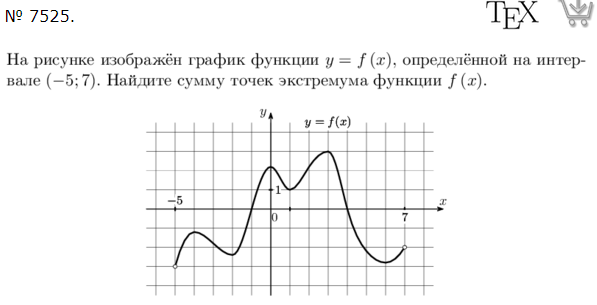 Карточка 26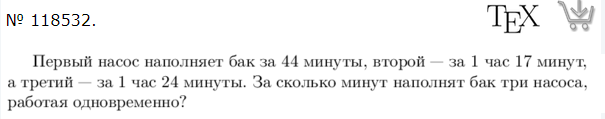 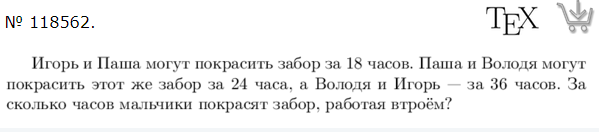 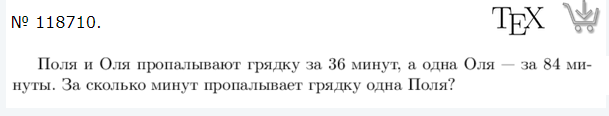 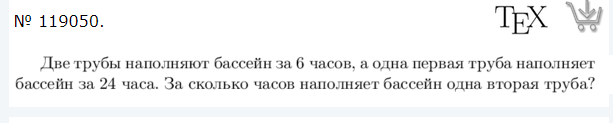 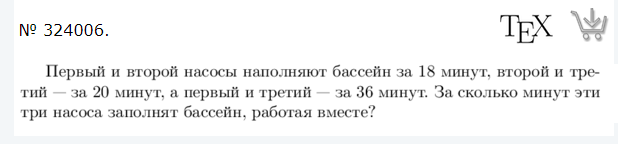 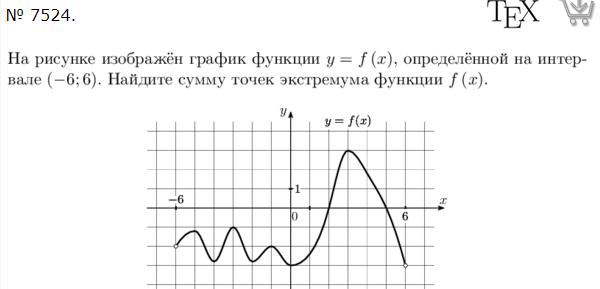 